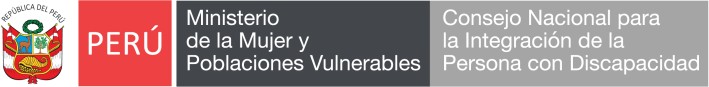 “Año de la unión, la paz y el desarrollo “FE DE ERRATASPROCESO CAS N° 030-2023-CONADISCONVOCATORIA PARA LA CONTRATACIÓN ADMINISTRATIVA DE SERVICIOS DE (01) UN/A ANALISTA JURIDICO PARA LA OFICINA DE ASESORIA JURIDICASe comunica a todo el público en general y postulantes del Proceso CAS N° 030-2023-CONADIS CONVOCATORIA PARA LA CONTRATACIÓN ADMINISTRATIVA DE SERVICIOS DE (01) UN/A ANALISTA JURIDICO PARA LA OFICINA DE ASESORIA JURIDICA, que por un error material, se procede a modificar el apartado IV. CONDICIONES ESENCIALES DEL CONTRATO, donde se hace referencia a la Remuneración Mensual:DICE:S/ 5,500.00 (Cinco mil quinientos y 00/100 soles) incluye los montos y afiliación de ley, así como toda deducción aplicable al el/la trabajador/a.DEBE DECIR:S/ 5,000.00 (Cinco mil y 00/100 soles) incluye los montos y afiliación de ley, así como toda deducción aplicable al el/la trabajador/a.Lima, 01 de junio de 2023.UNIDAD DE RECURSOS HUMANOSwww.conadisperu.gob.peAv. Arequipa Nº 375 Santa Beatriz – Lima Teléfono: (511) 6305170Linea Gratuita 0800-00151